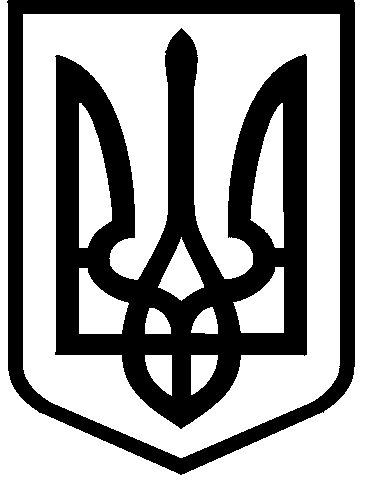 КИЇВСЬКА МІСЬКА РАДАVIІІ СКЛИКАННЯПОСТІЙНА КОМІСІЯ З ПИТАНЬ ВЛАСНОСТІ. Київ, вул. Хрещатик, 36, каб. 1015                               тел.:(044)202-72-24, тел./факс: (044) 202-73-12Протокол № 21/156позачергового засідання постійної комісії Київської міської ради з питань власностівід 16.05.2019Місце проведення: Київська міська рада, м. Київ, вул. Хрещатик, 36,                                         сесійна зала, початок о 10-20.Склад комісії: 12 депутатів Київської міської ради.Присутні: 7 депутатів Київської міської ради, членів постійної комісії:Голосування щодо наповнення та затвердження  порядку денного:1.СЛУХАЛИ: М.Конобаса.М.Конобас звернувся до присутніх на засіданні членів постійної комісії повідомити про наявність у них реального чи потенційного конфлікту інтересів щодо  питань порядку денного.Жоден з присутніх на засіданні членів постійної комісії про наявність потенційного чи реального конфлікту  інтересів по питанням порядку денного не заявив.*Відеотрансляція  щодо  обговорення питань порядку денного  розміщена на офіційному веб-сайті Київради (www.kmr.gov.ua) відповідно до ч. 9 ст.11 Регламенту, затвердженого рішенням Київради від 07.07.2016 №579/579.2.СЛУХАЛИ: М.Конобаса.ВИРІШИЛИ: Затвердити в цілому порядок денний.ГОЛОСУВАЛИ: "за" – 7, "проти" – 0, "утримались" – 0, "не голосували" – 0 Рішення прийнятоПОРЯДОК ДЕННИЙ1. Про повторний  розгляд проекту рішення Київської міської ради "Про укладання договорів міни квартир (житлових приміщень) з фізичними особами" (для забезпечення житлом постраждалих внаслідок пожежі житлового будинку на вул. Метрологічній, 52 у Голосіївському районі)  за поданням заступника голови Київської міської державної адміністрації В.Непопа,  Департаменту будівництва та житлового забезпечення виконавчого органу Київської міської ради (КМДА) (доручення від 10.04.2019 № 08/231-1399/ПР) у зв’язку з правовим висновком Управління правового забезпечення діяльності Київської міської ради (від 15.05.2019 №08/230-842). РОЗГЛЯД ПИТАНЬ ПОРЯДКУ ДЕННОГО1. Про повторний  розгляд проекту рішення Київської міської ради "Про укладання договорів міни квартир (житлових приміщень) з фізичними особами" (для забезпечення житлом постраждалих внаслідок пожежі житлового будинку на вул. Метрологічній, 52 у Голосіївському районі)  за поданням заступника голови Київської міської державної адміністрації В.Непопа,  Департаменту будівництва та житлового забезпечення виконавчого органу Київської міської ради (КМДА) (доручення від 10.04.2019 № 08/231-1399/ПР) у зв’язку з правовим висновком Управління правового забезпечення діяльності Київської міської ради (від 15.05.2019 №08/230-842). СЛУХАЛИ: М.Конобаса.За результатами обговорення:ВИРІШИЛИ: 1. Відхилити правовий висновок Управління правового забезпечення діяльності Київської міської ради. 2. Повторно  підтримати проект рішення Київради.ГОЛОСУВАЛИ: "за" – 7, "проти" – 0, "утримались" – 0, "не голосували" – 0. Рішення прийнято	Перший заступник голови комісії 					М.Конобас	Секретар 									С.АртеменкоКонобас М.П.перший заступник голови постійної комісії;Діденко Я.О.заступник голови постійної комісіїАртеменко С.В.секретар постійної комісії;члени постійної комісії:члени постійної комісії:Буділов М.М.Сторожук В.П.Іщенко М.В.Вахель Ю.В.Відсутні: 5 депутатів Київської міської ради, членів постійної комісії:Відсутні: 5 депутатів Київської міської ради, членів постійної комісії:Антонєнко Л.В.голова постійної комісії;Свириденко Г.В.перший заступник голови постійної комісії;члени постійної комісії:члени постійної комісії:Калініченко Д.Ю.Пишняк В.М.Андрєєв А.С.